附件1：桶装饮用纯净水评价得分表品牌品牌品牌品牌屈臣氏娃哈哈麦宝怡景怡宝乐百氏景田总评总评总评总评优秀+（5.0）优秀+（5.0）优秀+（4.7）优秀+（4.6）优秀(4.5)优秀(4.4)优秀(4.4)零售价格（元）零售价格（元）零售价格（元）零售价格（元）22201518202016标签(5%)标签(5%)整体评价整体评价优秀+（5.0）优秀+（5.0）优秀+（5.0）优秀+（5.0）优秀+（5.0）优秀+（5.0）优秀+（5.0）化合物(75%)消毒剂副产物消毒剂副产物三氯甲烷★★★★★★★★★★★★★★★★★★★★★★★★★★★★化合物(75%)消毒剂副产物消毒剂副产物二氯甲烷★★★★★★★★★★★★★★★★★★★★★★★★★★★★★★★★化合物(75%)消毒剂副产物消毒剂副产物二氯一溴甲烷★★★★★★★★★★★★★★★★★★★★★★★★★★★★★★化合物(75%)整体评价整体评价整体评价优秀+（5.0）优秀+（5.0）优秀+（4.6）优秀+（4.6）优秀（4.4）优秀（4.2）优秀（4.2）微生物(15%)菌落总数菌落总数菌落总数★★★★★★★★★★★★★★★★★★☆★★★★★★★★★★★★★★★微生物(15%)整体评价整体评价整体评价优秀+（5.0）优秀+（5.0）优秀+（5.0）优秀（4.3）优秀+（5.0）优秀+（5.0）优秀+（5.0）口味指标(0%)口味指标(0%)口味指标(0%)PH值6.166.16.25.66.36.2感官评价(5%)感官评价(5%)感官评价(5%)感官评价(5%)优秀+（4.8）优秀+（4.6）优秀+（4.6）优秀+（4.6）优秀(4.4)优秀+（4.7）优秀(4.4)说明：价格为6月底本会市场购样的价格或参考供应商指导价，仅供参考。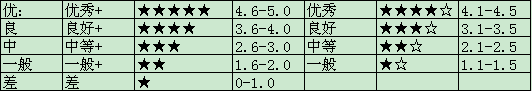 说明：价格为6月底本会市场购样的价格或参考供应商指导价，仅供参考。说明：价格为6月底本会市场购样的价格或参考供应商指导价，仅供参考。说明：价格为6月底本会市场购样的价格或参考供应商指导价，仅供参考。说明：价格为6月底本会市场购样的价格或参考供应商指导价，仅供参考。说明：价格为6月底本会市场购样的价格或参考供应商指导价，仅供参考。说明：价格为6月底本会市场购样的价格或参考供应商指导价，仅供参考。说明：价格为6月底本会市场购样的价格或参考供应商指导价，仅供参考。说明：价格为6月底本会市场购样的价格或参考供应商指导价，仅供参考。说明：价格为6月底本会市场购样的价格或参考供应商指导价，仅供参考。说明：价格为6月底本会市场购样的价格或参考供应商指导价，仅供参考。